	Procès Verbal du Comité Directeur 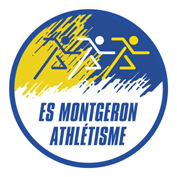 du 13 mars 2019Présents : A. Tournier-Lasserve – P. Bonnamy – D. Brel - P. Bresson - P. Célestin –T. Chevot D. Eisenstein - A. Mahieu - JM PegainExcusés : M.Alain - C. Alcindor – P. Boschiero - M. Boufarcha - A. Biolet – A. Chevalier – P. Chedeville – M.C. Girondin - D. Laborde - S. Lemaire – JP Lunel – A. Rivière - I. Ruscade – P. Veyrat - V. VigourouxOrdre du jour :Approbation du procès-verbal du mois de février 2019Situation de la saison hivernalePoint du stage de printemps1er Tour des interclubsMeeting du 25 juinSoirée convivialeQuestions/informations diversesApprobation du Procès-verbal du mois de février 2019Sans remarque particulière, le procès-verbal du mois de février est approuvé à l’unanimité. Situation de la saison hivernaleIl reste encore quelques compétitions pour clore cette saison hivernale : journées EAPO, Championnats de France Masters (3 participants), dont certains enchaineront sur les Championnats du Monde Masters en Pologne et Championnats de l’Essonne BM.Cette saison aura été de bonne qualité avec beaucoup de qualifiés pour les divers Championnats de France : M. Chaksoukane aux Épreuves Combinées Cadet (16ème place), P. Sery sur 200m en Junior, AS Fosther-Katta (Championne Espoir du triple-saut et 4ème en Elite), B. Thomasset et L. Saheb au Cross Cadet, A. Desroses sur 200m Elite, S. Galle (3éme du triple-saut Elite), le titre pour P. Martinot-Lagarde sur 60m haies. Sans oublier la 2ème place de Pascal aux Championnats d’Europe sur 60m haies.La saison estivale va très vite arriver avec une journée qualificative EAPO le 30/03 à Draveil et les Championnats de l’Essonne Masters et triathlon minimes le 7/04 aux Ulis.Le club est toujours candidat à l’organisation d’une compétition LIFA début juin : les championnats régionaux espoirs et seniors les 1et 2 juin.Point du stage de printempsUn point est fait sur le retour des dossiers d’inscription au stage de printemps à Rodez. Il y a encore quelques incertitudes sur la participation de certains athlètes. A ce jour, 32 participants (dont 3 minimes) + 6 possibles sont recensés. Il sera donc réservé entre 35 et 38 places. La Présidente va contacter un kiné qui pourrait éventuellement participer à ce stage pour connaitre ce qu’il envisage de faire, mais s’il n’y a pas plus d’athlètes, il n’est pas certain de le prendre. Tour des interclubsLe 1er tour des Interclubs se déroulera le dimanche 5 mai à Longjumeau, dernier jour des vacances scolaires de la zone parisienne. La liste est mise à jour avec les premiers retours reçus (arrêt de X. Lombardo et d’A. Jannot, disponibilité ou non pour une participation le dimanche…).La liste quasi définitive devra être établie pour le prochain comité directeur par les entraineurs en proposant les titulaires.Meeting du 25 juinUn point sur l’organisation de ce meeting est fait. Un nouveau mode de qualification est mis en place au niveau national et international, et donc les athlètes pourront participer aux différentes compétions en fonction du nombre de points possibles d’acquérir. Le Meeting de Montgeron fait partie des épreuves pouvant apporter ces points aux athlètes en étant classé au « Ranking D » au niveau international.Côté finances, la subvention du Département est en légère hausse, mais le coût de l’hébergement sera lui certainement plus onéreux, car le tarif des chambres est plus élevé en semaine que le week-end.Un appel à bénévoles a été lancé via l’insertion d’un encart dans le journal de la Ville (3 réponses à ce jour et le club demandera un nouvel insert dans l’édition de mai) , et via le site des Bénévoles MAIF (7 réponses).Les invitations vers les athlètes pour participer à ce meeting partiront début avril et seront faites par la présidente.La prochaine réunion de la Commission Meeting se déroulera le 27/03 au stade.Soirée convivialePour rappel, la soirée conviviale du club se déroulera le samedi 16 mars et tournera autour de jeux de fléchettes, de loto et tombola + repas participatif. A ce jour, une trentaine de personnes ont déjà répondu à l’invitation et tout est prêt pour les accueillir. Un mail de rappel/relance sera envoyé pour les retardataires.Questions/informations diversesDeux jeunes du club ont entrepris une formation de « juge jeune »L’Assemblée Générale du Comité Départemental d’athlétisme 91 se déroulera le vendredi 29 mars à Yerres. Y seront récompensés C. Alcindor et D. Laborde (Médaille du Comité) et JP Lunel (Diplôme de la LIFA)C. Alcindor informe de son absence pendant des périodes d’entrainement et de compétition. A voir avec les autres entraineurs pour organiser le remplacement.La séance est levée à 21h35.Le prochain comité directeur aura lieu le mercredi 10 avril 2019 à 20h00 au bureau du club (stade).